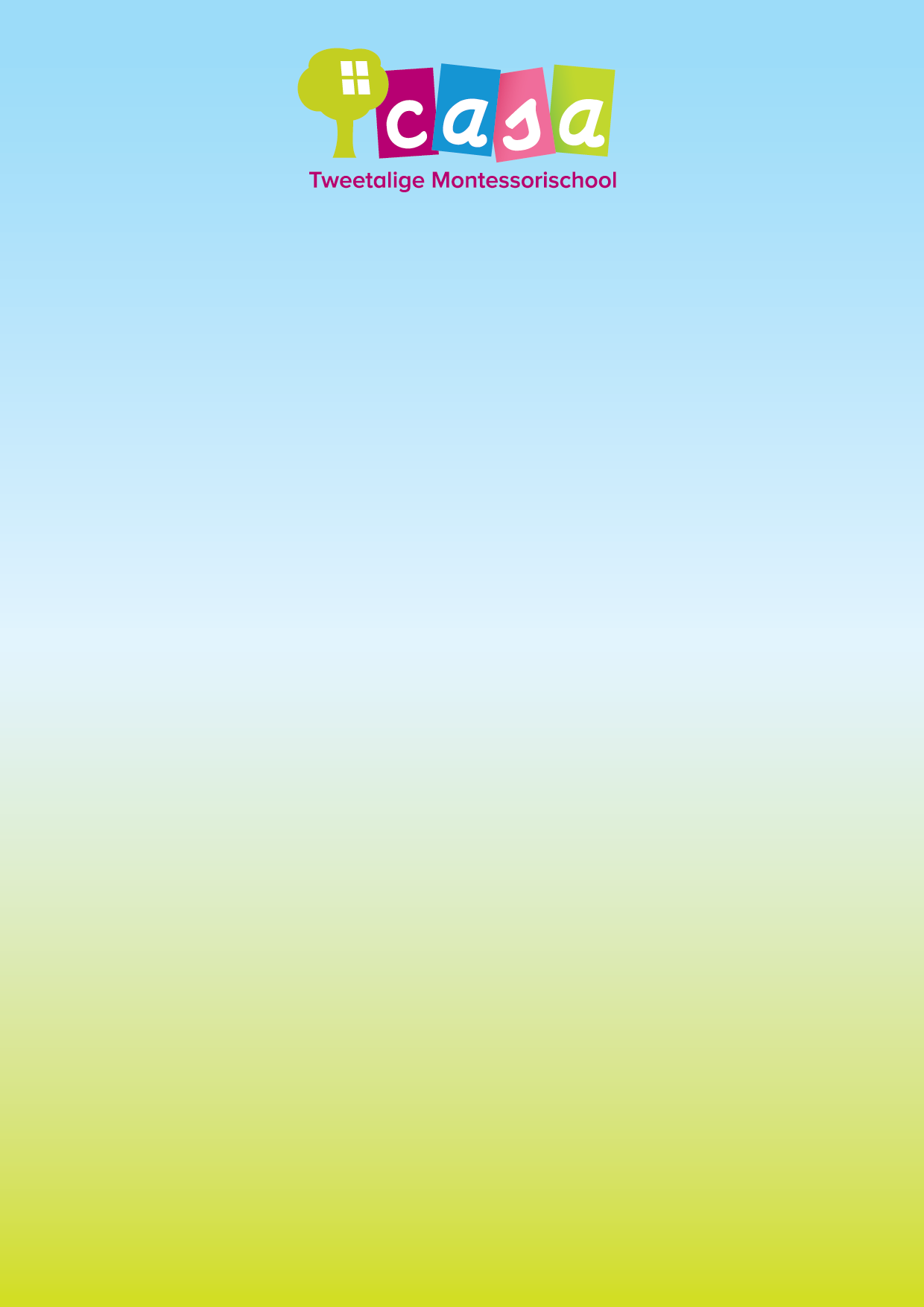 GedragsCODE TWEETALIGHEIDCasa Tweetalige Montessori SCHOOL 2018Versie BeheerOnderliggende versie: Gedragscode tweetaligheid CasaGedragscode tweetaligheid Casa SCHOOLReden voeren van andere taalCasa biedt tweetalige opvang aan omdat we kinderen zo vroeg mogelijk in aanraking willen laten komen met het Engels. Kinderen in deze leeftijdscategorie zijn net een spons en pikken talen heel makkelijk op, zonder eerst te hoeven vertalen. Wetenschappelijk onderzoek heeft ook aangetoond dat de meertaligheid cognitieve voordelen met zich meebrengt en dat het leren van de moeder/voertaal alleen maar versterkt en niet in het gedrang brengt. Ons beleid is dat kinderen in eerste instantie goed Nederlands leren. Er zijn daarom ook meer Nederlands sprekende beroepskrachten aanwezig dan Engels sprekende. Daar waar het nodig is kunnen we dus omschakelen naar de Nederlandse taal.Het beheersen van een tweede taal vergroot het zelfvertrouwen en het taalgevoel. Ook vergroot het de creativiteit en de inventiviteit in het oplossen van problemen.Kinderen stromen vanuit Casa Toddlers door naar Casa 3-12 jarigen, waar zij ook tweetalig onderwijs zullen volgen. Het is dan ook een logische stap om ze hier in hun peuter jaren al op voor te bereiden, zodat de stap naar Casa 3-12 jarigen alleen maar makkelijker wordt.Engels als tweede taalEr is gekozen voor de Engelse taal, omdat Engels een wereld taal is. Casa heeft in haar missie duidelijk verwoord kinderen te willen opleiden tot wereld burgers. Een wereld taal hoort hier dus ook bij.Ook is er vanuit ouders ook meer vraag naar Engels als tweede taal dan andere talen. Veel gezinnen zijn (deels) Engelstalig en/of hebben een buitenlandse afkomst.Het merendeel van de kinderen die ingeschreven staan voor Casa zijn Nederlands, echter een hoger percentage dan gemiddeld heeft een andere nationaliteit (Chinees, Engels, Russisch, Spaans, e.d.).Noodzaak aanbod EngelsOmdat een hoger percentage dan gemiddeld van Casa gezinnen meertalig of anderstalig zijn, spelen wij ook in op de vraag van ouders. Er is voor hen dan ook meer belang bij het aanleren van de Engelse taal, naast het Nederlands. Vaak omdat Engels ook een taal is binnen het gezin, of omdat de gezinnen expats zijn of voorzien in de toekomst in andere landen te gaan werken, waarbij Engels onontbeerlijk isCommunicatie naar oudersOp onze website staat beschreven wat onze tweetaligheid inhoudt.Ouders weten bij inschrijving dat ze hun kind aanmelden voor een tweetalige toddler groep. Vaak is dit ook een van de redenen dat ze voor Casa kiezen. Dit kan zijn omdat ze zelf een gezin zijn waarvan de Engelse taal onderdeel uitmaakt, of dat ze graag willen dat de kinderen op een vroege leeftijd Engels leren.De manier waarop de Engelse taal wordt gepresenteerd is opgenomen in het pedagogisch beleid en is goedgekeurd door de oudercommissies. Tijdens informatie ochtenden en kennismakingsgesprekken is tweetaligheid ook een onderwerp dat besproken wordt.Al de communicatie van Casa naar ouders is ook in twee talen (Nederlands en Engels)Bijlage I: Gedragscode voor tweetaligheid uit pedagogisch beleidsplanDeze gedragscode beschrijft de manier waarop het Engels wordt toegepast als één van de talen bij Casa.Taal van communicatie en personeelsbeleid In elke groep hanteren we de OPOL(one personen one language) routine: één persoon, één taal. De ene begeleider spreekt altijd Engels, de andere spreekt altijd Nederlands. Dit betekent dat er Engels gesproken wordt als de Engels sprekende begeleider aanwezig is. Dit is niet altijd zo, omdat wij het OPOL beleid hanteren en begeleiders ook in de ochtend werken. Een aantal van de begeleiders werken part time of zijn op vakantie en zijn dus niet altijd aanwezig. Dit aanwezigheid verschilt per dag en per groep. In de personeelsplanning is bekend om welke momenten dit gaat.Minimaal één Nederlandstalige begeleider is aanwezig tijdens de dagelijkse routine (inclusief aankomst- en vertrektijden en tijdens pauzes). Dit is zichtbaar op de wekelijkse personeelsplanning.Taalniveau leraren De docenten die de Nederlandse meester Nederlands spreken op niveau B2 (3F) verifieerbaar. De docenten die Engels spreken spreken beheersen de Engelse taal verifieerbaar op niveau B2.De manier waarop de Engelse taal wordt gepresenteerd is opgenomen in het pedagogisch beleid en is goedgekeurd door de commissies van onze ouders.Informatie voor alle ouderinformatie is beschikbaar in de twee talen. Dit omvat de informatie die nodig is voor toelatingen, het pedagogisch beleid, voortgangsverslagen over kinderen (PTC)* en andere documentatie.Informatie voor het personeel is beschikbaar in de twee talen. Dit omvat het pedagogisch beleid, de protocollen en instructies met betrekking tot veiligheid en gezondheid en de gedragscode (in het handboek voor het personeel).Teamoverleg en personeelsbijeenkomsten vinden plaats in het Engels, zodat alle begeleiders kunnen deelnemen. Onze website www.Casaschool.nl is in het Nederlands en Engels.Alle medewerkers spreken hun eerste taal zo goed mogelijk. In het geval dat een niet-moedertaalspreker Nederlands of Engels in dienst is, spreken zij hun sterkste taal tijdens het dagelijks functioneren bij Casa.Pedagogische benadering van taal Er is een grote verscheidenheid aan leeftijdsgerichte taalactiviteiten in de omgeving om zowel begeleiders als kinderen te helpen en te ondersteunen bij hun taalverwerving, waarbij de begeleider een van de belangrijkste elementen van het taalcurriculum is. Casa gebruikt het Montessori-raamwerk als platform voor taalontwikkeling.Door het aanbevolen minimumprogramma, Montessori taalcurriculum, de dagelijkse activiteiten en sociaal contact van de omgeving, biedt Casa een rijke tweetalige ervaring voor zijn gezinnen.Medewerkers communiceren met elkaar in hun werktaal in de Casaomgeving.VersieDatumAuteurVeranderingenv117-apr-2018M. GroenInitiële versieV226-apr-2019M. GroenAanpassing aanwezigheid Engelstalige begeleiders